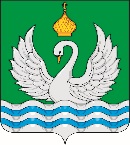 АДМИНИСТРАЦИЯСЕЛЬСКОГО ПОСЕЛЕНИЯ ЛОКОСОВОСургутского муниципального районаХанты-Мансийского автономного округа – ЮгрыПОСТАНОВЛЕНИЕ«03» февраля 2023 года									  № 08-нпа	с. ЛокосовоО внесении изменений в постановление администрации сельского поселения Локосово от 19.04.2019 года № 29-нпа «Об утверждении реестра муниципальных услуг сельского поселения Локосово»В соответствии со статьей 11 Федерального закона от 27.07.2010 г. № 210-ФЗ «Об организации предоставления государственных и муниципальных услуг», типовым перечнем муниципальных услуг муниципальных образований Ханты-Мансийского автономного округа – Югры, постановлением администрации сельского поселения Локосово от 26.05.2011 № 27-нпа «Об утверждении порядка формирования реестра муниципальных услуг (работ) сельского поселения Локосово», в целях приведения муниципальных правовых актов сельского поселения Локосово в соответствии с действующим законодательством:1.	Внести в постановление администрации сельского поселения Локосово от 19.04.2019 года № 29-нпа «Об утверждении реестра муниципальных услуг сельского поселения Локосово» изменения, изложив приложение к постановлению в новой редакции согласно приложению к настоящему постановлению.2.	Обнародовать настоящее постановление и разместить на официальном сайте муниципального образования сельское поселение Локосово.3.	Настоящее постановление вступает в силу после официального обнародования.4.	Контроль за выполнением настоящего постановления возложить на заместителя главы сельского поселения Локосово.Глава сельского поселения							  И. В. РомановПриложение к постановлениюадминистрации сельского поселения Локосовоот «03» февраля 2023 года № 08-нпа Реестр муниципальных услуг муниципального образования сельское поселение Локосово№ п/пПолное наименование муниципальной услугиОтветственные за предоставление услугиВыдача разрешений на право вырубки зеленых насажденийХозяйственно -эксплуатационная службаПрисвоение адреса объекту адресации, изменение и аннулирование такого адресаАдминистративно - организационная службаНаправление уведомления о планируемом сносе объекта капитального строительства и уведомления о завершении сноса объекта капитального строительстваЗаместитель главы сельского поселенияУстановка информационной вывески, согласование дизайн-проекта размещения вывескиХозяйственно -эксплуатационная службаПринятие на учет граждан в качестве нуждающихся в жилых помещенияхЗаместитель главы сельского поселенияПредоставление информации об объектах недвижимого имущества, находящихся в муниципальной собственности и предназначенных для сдачи в арендуСлужба по вопросам местного значенияПредоставление информации о времени и месте театральных представлений, филармонических и эстрадных концертов и гастрольных мероприятий театров, и филармоний, киносеансов, анонсы данных мероприятийЗаместитель главы сельского поселенияВыдача разрешений на выполнение авиационных работ, парашютных прыжков, демонстрационных полетов воздушных судов, полетов беспилотных воздушных судов (за исключением полетов беспилотных воздушных судов с максимальной взлетной массой менее 0,25 кг), подъемов привязанных аэростатов над населенными пунктами, а также на посадку (взлет) на расположенные в границах населенных пунктов площадки, сведения о которых не опубликованы в документах аэронавигационной информацииАдминистративно -организационная службаВыдача разрешения на вступление в брак несовершеннолетним лицамАдминистративно -организационная службаВыдача выписки из похозяйственной книгиАдминистративно -организационная службаДача письменных разъяснений налогоплательщикам и налоговым агентам по вопросам применения нормативных правовых актов муниципального образования сельское поселение Локосово о местных налогах и сборахСлужба по вопросамместного значенияПередача в аренду, безвозмездное пользование имущества, находящегося в собственности муниципального образования, за исключением земельных участков и жилых помещенийСлужба по вопросамместного значенияУведомительная регистрация трудового договора, заключаемого между работником и работодателем – физическим лицом, не являющимся индивидуальным предпринимателем, изменений в трудовой договор, факта прекращения трудового договораАдминистративно -организационная службаПризнание граждан малоимущими в целях постановки на учет граждан в качестве нуждающихся в жилых помещениях, предоставляемых по договорам социального найма из муниципального жилищного фондаЗаместитель главы сельского поселенияСовершение нотариальных действий, предусмотренных законодательством Российской Федерации, в случае отсутствия в поселении и расположенном на межселенной территории населенном пункте нотариусаАдминистративно -организационная службаПредоставление информации об объектах учета, содержащейся в реестре имущества субъекта Российской Федерации, об объектах учета из реестра муниципального имуществаСлужба по вопросамместного значенияПредоставление разрешения на осуществление земляных работХозяйственно -эксплуатационная служба